PLEASE READ: It is essential that we use our time wisely at the February meeting. Therefore, we are asking that you complete this form and BRING IT WITH YOU to share. What is the subject or focus area of your data/research/information collection?What are the three key points you took away from the data/research/information collection? (Be concise and ready for a 30 second presentation)Does the information you gathered SIGNIFICANTLY IMPACT or CHANGE the original challenge frame or area of focus for ideation?YES		NO X	(Circle one)What insights, examples or models did you find that can be used to spark idea generation in this focus area?  Please briefly describe:5. Are you feeling like you’re back in high school?  YES     	NO    	Stop Asking Me Questions!  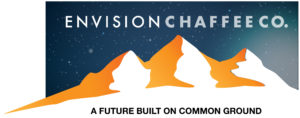 Homework – interview with Jamie Krezelok, Forest  Service (719-269-8542)  Lessons learned after Hayden Fire on mitigation effortsa.  There is an overwhelming number of dying/dead trees in Chaffee Co so clearing & removal must be prioritized.  Narrow the focus to clearing for protection of water ways and in some areas waste water treatment facilities.b. Recognize that post fire, steep & rocky terrains will wash away.  There are no guaranteed treatment options.  Mulching and new tree planting may help, however successful stabilization of the soil is weather dependent.  A hard & fast rainstorm quickly can undermine progress.c. Learn from Neighbors/others who have experienced fires.  Build homes safely away from streams, dry creek beds & culverts; recognize that steep slopes high above will cause floods & mud & rock slides; recreate contingency plans to quickly move trailers & gas tanks that are in the unexpected path of water, rocks & debris; clear out dry creek beds & culverts to prevent damming of fast moving water & slopes; create alternate routes since roads may be closed with fire & the after effects with flooding.Think about how to educate the public about these concepts to be focused on effective fire mitigation & safety 